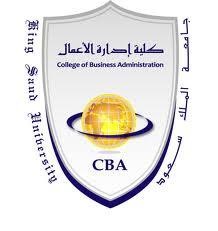  جامعة الملك سعود كلية إدارة الأعمال  وحدة التدريب التعاوني )4( 	نموذج مباشرة متدربة نفيدكم بان المتدربة الموضح بياناتها أدناه قد بدأت مباشرتها لدينا للتدريب التعاوني :  يسلمّ إلى المشرف/ـة الميداني ويحرر من قبلها ثم يسلم إلى المشرفة الأكاديمية	 نوف عبدالله الفارساسم المتدربة  بيانات أكاديمية ادارة ماليةالقسم  بيانات أكاديمية 430202347الرقم الجامعي  بيانات أكاديمية 0500522944رقم الجوال  بيانات أكاديمية Nouf-alfares@hotmail.comالبريد الالكتروني  بيانات أكاديمية تكامل القابضةاسم الجهة بيانات الجهة التدريبية Business development-investment departmentالإدارة بيانات الجهة التدريبية a.alnaser@takamol.com.saالبريد الالكتروني بيانات الجهة التدريبية العقارية بلازا –الدور السابع مكتب 703الموقع بيانات الجهة التدريبية أحمد يوسفاسم المسئول المباشر عن التدريب بيانات الجهة التدريبية Financial Analyst | CFC, CAT, SFMالمسمى الوظيفي بيانات الجهة التدريبية 0112847646هاتف بيانات الجهة التدريبية -فاكس بيانات الجهة التدريبية +966 540 854 442جوال بيانات الجهة التدريبية a.yousef@takamol.com.saالبريد الالكتروني بيانات الجهة التدريبية الاحديوم المباشرة بيانات المباشرة 1-2-2015التاريخ بيانات المباشرة 